Muzeum Archeologiczne w Krakowie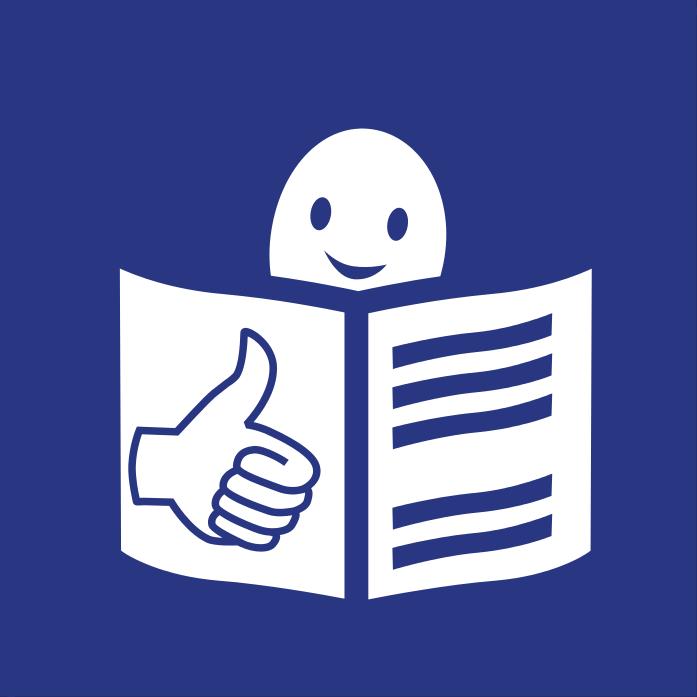 W MuzeumPrzechowujemy i pokazujemy na wystawach zabytki archeologiczne. Zabytki archeologiczne to stare przedmioty zrobione przez człowieka, odnajdywane w ziemi przez naukowców. 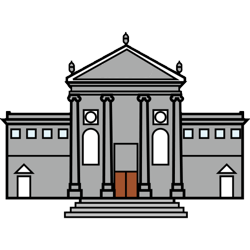 Uczymy o przeszłości Małopolski, Polski, Europy i starożytnego Egiptu.Archeologia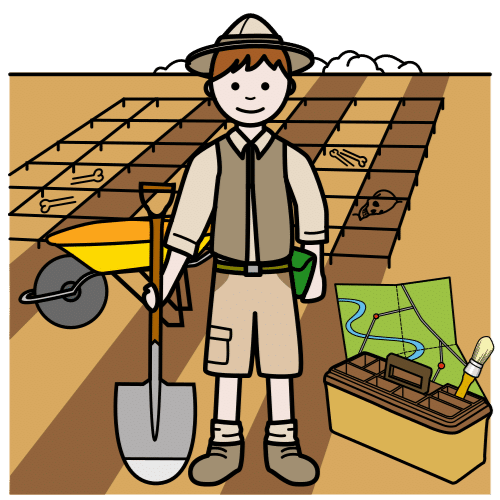 To nauka o tym jak wyglądało w przeszłość życie ludzi.  Archeolodzy szukają zabytków w ziemi. Nazywa się to wykopaliskami archeologicznymi.Nasz adres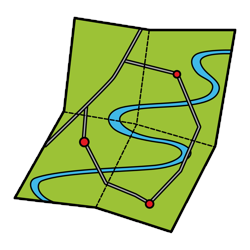 Nasz główny budynek znajduje się na Starym Mieście w Krakowie, przy ulicy Senackiej 3, 31-002 Kraków. Wejście na wystawy jest od ogrodu przy ulicy Poselskiej.Kontakt z nami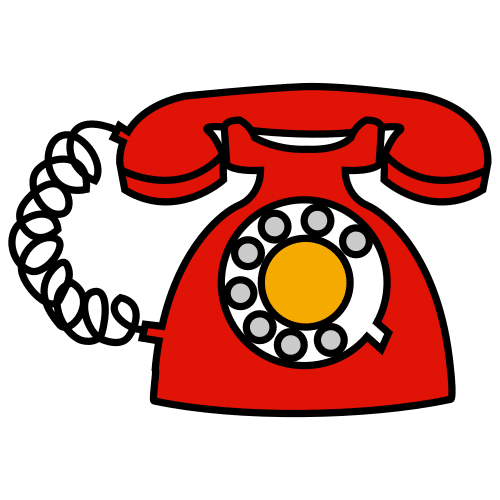 Dział Edukacji i Wystaw telefon: 12 422 71 00, wewnętrzny: 3 lub 143Koordynator Dostępności  telefon: 12 422 71 00, wewnętrzny: 3 lub 143 lub 515 589 832Dyrektor i Sekretariat telefon: 12 422 92 86Mamy dodatkowy oddział: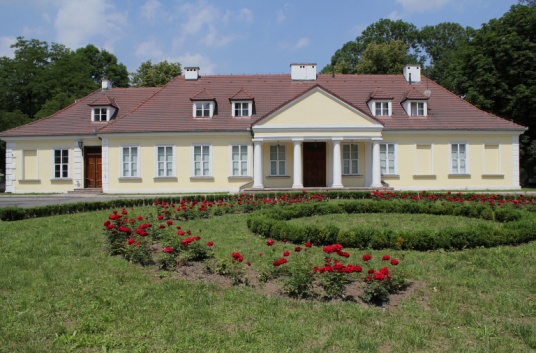 Oddział w Nowej Hucie – Branicachadres: Sasanek 2a, 31-985 Kraków, telefon: 12 640 80 60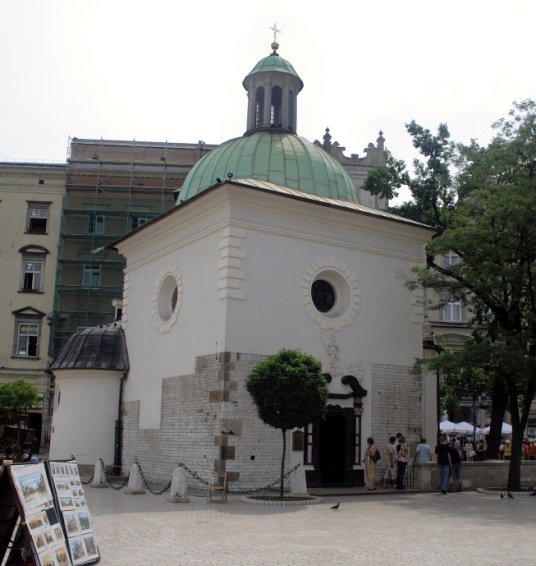 Opiekujemy się także wystawą w podziemiach kościoła świętego Wojciechaadres: Rynek Główny 2, 31-042 KrakówMożesz u nas zobaczyć wystawy: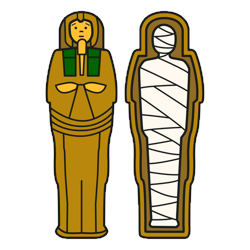 Bogowie Starożytnego EgiptuPradzieje i wczesne średniowiecze MałopolskiPradzieje to czasy kiedy ludzie nie znali jeszcze pisma.Peruwiańskie zbiory Władysława KlugeraDzieje najstarsze i stare gmachu Muzeum Archeologicznego w KrakowieBaba Połowiecka ze StadnicyW oddziale w Nowej Hucie – Branicach:Garncarstwo PrahistoryczneGarncarstwo to robienie naczyń z gliny.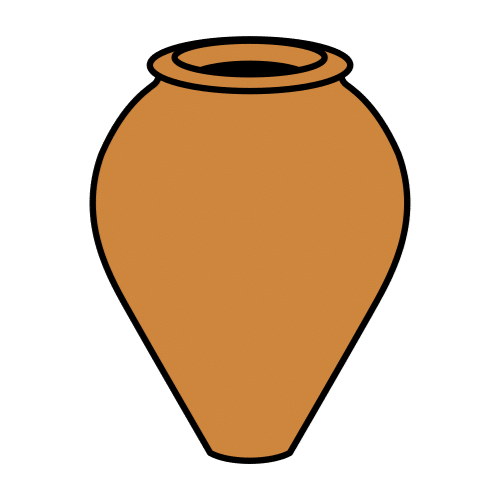 W podziemiach kościoła świętego Wojciecha:Dzieje Rynku krakowskiego i kościoła świętego Wojciecha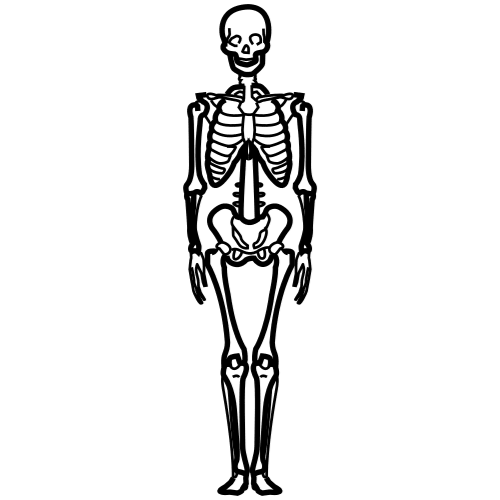 Dostępność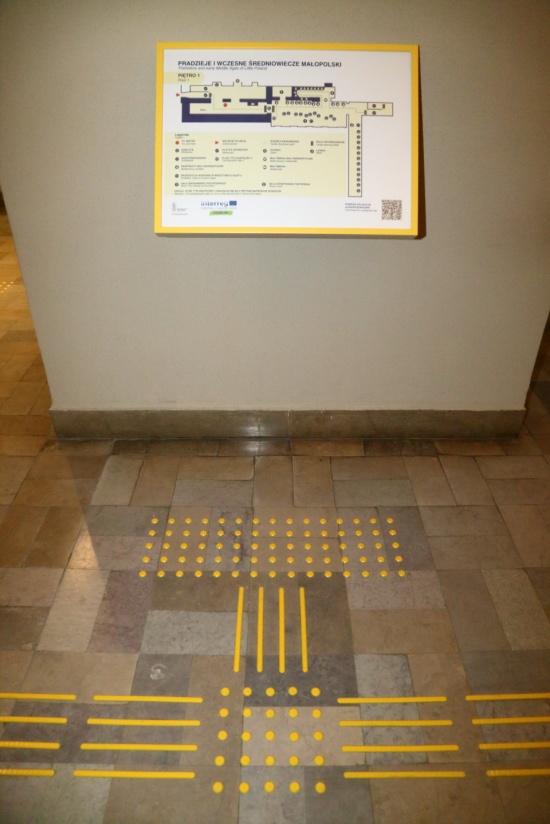 Na wystawie Pradzieje i wczesne średniowiecze Małopolski mamy dotykowe kopie zabytków. Na przykład miecze, naczynia i grzebień.Mamy też ścieżki naprowadzające dla osób z niepełnosprawnością wzroku oraz dotykowe plany wystaw z napisami w alfabecie Brajla. 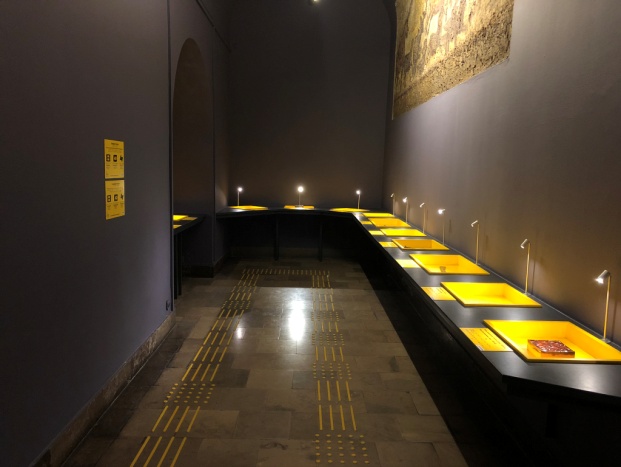 Więcej informacjina stronie: http://ma.krakow.pl/ lub na facebook: https://www.facebook.com/MAKmuzeum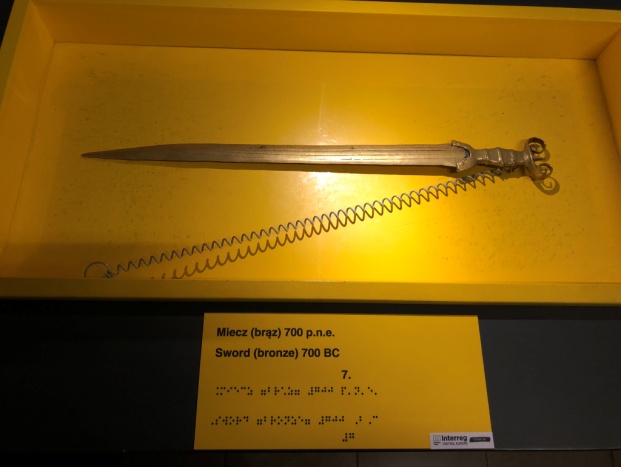 Źródła grafik i piktogramów: https://arasaac.org/pictograms/https://www.opensymbols.org/https://epale.ec.europa.eu/pl/blog/tekst-latwy-do-czytania-tekst-dostepny-dla-wszystkich